Configuration de l’heure sur enregistreurL’heure peut se configurer soit à l’initialisation de l’appareil lors de son premier démarrage, soit en allant dans le menu Système > Date et heure.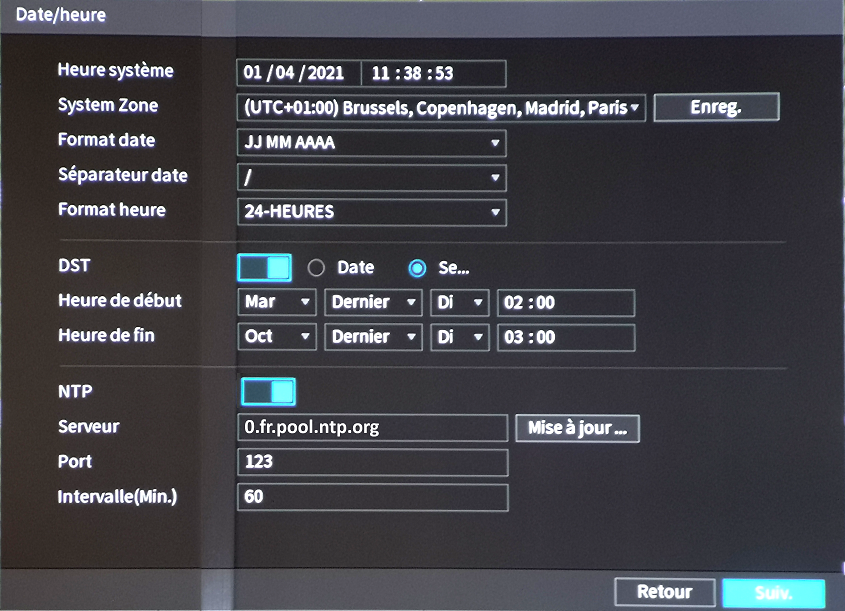 La configuration se fait comme suit :Régler le fuseau horaire (UTC+1 Paris)Changer le format de la date JJ MM AAAA et le séparateur « / » ainsi que le format horaire de 24hActiver l’heure d’été « DST »Configurer sur activation à la semaineChoisir pour le début le mois de Mars, Dernière semaine, le Dimanche à 2h00Choisir pour le début le mois d’Octobre, Dernière semaine, le Dimanche à 3h00Activer la synchronisation distante « NTP »Saisir le serveur 0.fr.pool.ntp.orgLaisser le port 123 et la fréquence de mise à jour 60 minutesEnfin cliquer sur Mise à jour puis valider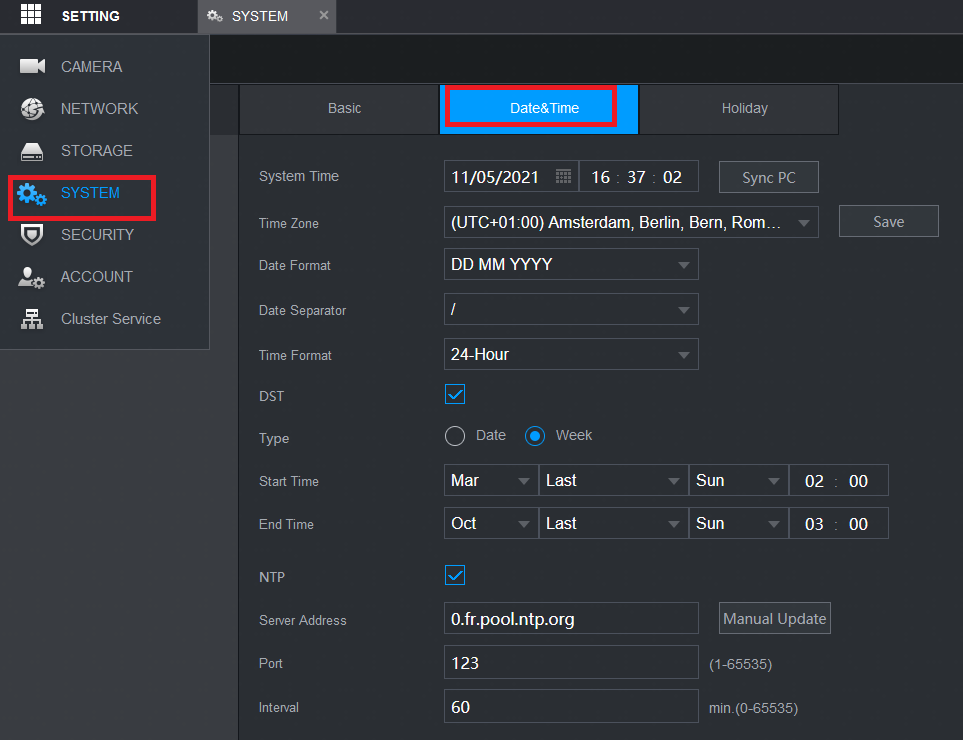 Il est possible de synchroniser les caméras connectées à l’enregistreur automatiquement également :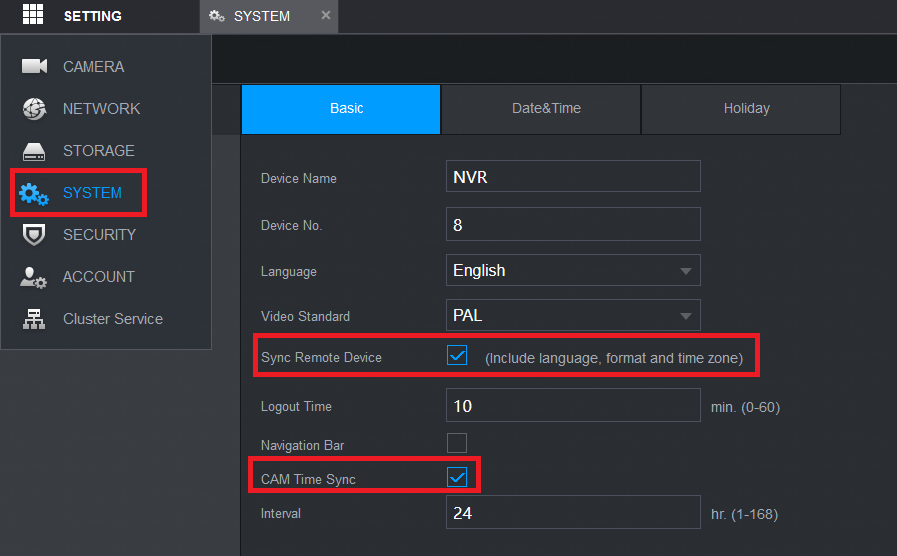 ATTENTION : Un seul enregistreur à la fois doit avoir la main sur la configuration d’une caméra.